EANN Board Meeting (via Teams)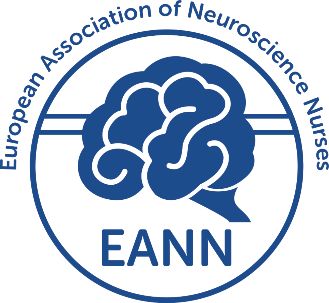   May 8th 2021EURO, BelgiumAgenda ItemDiscussionAgreed ActionsBy Whom and When?1.Matters Arising Although we have received some apologies we are concerned that some people may not have received the latest TEAM’s invite or their email address is incorrect.Could all members confirm that they have received their emails/meeting requests and confirm that they are still their countries representative?2.Previous Minutes Amendments to Facebook – Ole is still unable to access the administrative function and Johanna can’t edit the profile picture.HM requested that the European map is amended on the website and ’Eire’ is removed and replaced with the Republic of IrelandCL. Has informed Graham of the new treasurer for the website.NC to check permissions to manage all aspects of the page.HM to email Graham with the changes.3.National Feedback Reports Belgium - GA sent an update – they have hosted 6 webinars with a neuro theme.Austria – NF discussed their plans to run a conference with 50-70 people in attendanceFinland – JM reported that things were very quiet in the Association except for regular Teams meetings. They are planning an International 3-day Stroke conference at the beginning of September.Ireland – HM is working to re-ignite interest in their association. Possibilities to deveopl links with Greece.UK – early plans to run a virtual one-day conference in Sept and a face to face conference in Spring.Denmark – OH reported that activity was quiet other than virtual meetings. Their 2020 congress was postponed but should  hopefully run in 2022. 4.Finance Helen Meagre is the new treasurer of EANN. All the paperwork has been submitted to the bank and approved. She is now working to update our financial records and present them at our next meeting.Subscriptions will be deferred for a further 12 months.HM has a face to face meeting with the bank this week to finalise administrative access.5.2023 Congress UpdateFollowing the withdrawal of Malta from hosting the next congress we had hoped to review alternative suggestions. Unfortunately there was insufficient representation from member countries to make any decisions.It is planned to have another meeting on June 22nd (18.00 UK time) to discuss the way forward.6.ESNONo feedback re: recent events; it is difficult to see the benefits to EANN and we need to focus on our own activities.  It was agreed that whilst we were happy to participate we are no longer able to offer any financial support.7.Working GroupsGeneral discussion around the future and organisation of the groups.We agreed that there were real difficulties with the functioning of the marketing group. Each country has their own regulations and governance around sponsorship and this can only be concentrated on a particular event. Expectations to build a central revenue reserve are unrealistic and we decided to dissolve this group.Clinical Group – looks at clinical, bedside practice which is appealing to most nurses. Benchmarking could be used as a baseline for international audit and research projects Research Group – volunteers required to chair.CWCW to forward benchmarks to NC for advertising on Facebook8.AOB Joint working with BANN, WFNN and EANN around limb/motor strength assessment.Plans to run an International webinar on the neurological impact of Covid-19. Need to explore the best platform given that we are likely to attract several hundreds of people. Consider setting up a ‘Just Giving’ Site and ask for contributions rather then set a charge. Survey is currently circulating on FBCW9. Date of Next Meeting Teams June 22nd